外商投资股份有限公司变更登记办事指南一、审批依据：《中华人民共和国公司法》(1993年12月通过，2018年10月修正)第七条第二款、第三款“公司营业执照应当载明公司的名称、住所、注册资本、经营范围、法定代表人姓名等事项。公司营业执照记载的事项发生变更的，公司应当依法办理变更登记，由公司登记机关换发营业执照。”《公司登记管理条例》(1994年６月国务院令第156号公布,2016年２月修订)第二十六条“公司变更登记事项，应当向原公司登记机关申请变更登记。未经变更登记，公司不得擅自改变登记事项。”    二、审批条件：提交材料齐全，符合法定形式。三、申请材料：以下材料均需原件（标注复印件的除外），示范文本附后1、《公司登记（备案）申请书》。2、修改公司章程的股东大会会议记录（由会议主持人及出席会议的董事签署）                                         ◆变更登记事项涉及公司章程修改的，提交该文件；其中股东变更登记无须提交该文件，公司章程另有规定的，从其规定股份有限公司提交。                         3、修改后的公司章程或者公司章程修正案（法定代表人签字、公司盖章）。4、变更事项相关证明文件。              ◆变更名称的，应当向其登记机关提出申请。申请名称超出登记机关管辖权限的，由登记机关向有该名称核准权的上级登记机关申报。◆变更住所的，提交变更后住所的合法使用证明（住所承诺书）。外商投资企业跨登记机关管辖办理地址变更的，须先办理迁移登记。涉及外商投资准入特别管理措施的外商投资企业跨登记机关、审批机关办理地址变更的，还须在办理迁移登记、地址变更登记时提供审批机关的批复和批准证书副本。◆变更法定代表人的，根据公司章程的规定提交原任法定代表人的免职证明和新任法定代表人的任职证明及身份证明复印件（新任法定代表人是原董事的，出具董事会决议；新任法定代表人不是原董事的，出具选举其为董事的股东大会会议记录和董事会决议）；公司法定代表人更改姓名的，提交公安部门出具的证明。◆减少注册资本的，应提交刊登减资公告的报纸报样及债务清偿报告或债务担保证明。应当自公告之日起45日后申请变更登记。                      ◆股份有限公司以公开发行新股方式或者上市公司以非公开发行新股方式增加注册资本的，还应当提交国务院证券监督管理机构的核准文件。◆变更经营范围的，公司申请登记的经营范围中有法律、行政法规和国务院决定规定必须在登记前报经批准的项目，应提交相应的前置审批文件或证件(前置审批事项请查阅目录1)。经营范围中属于法律、行政法规和国务院决定规定须经批准的项目被吊销、撤销许可证或者其他批准文件，或者许可证、其他批准文件有效期限届满的，应当自吊销、撤销许可证、其他批准文件或者许可证、其他批准文件有效期届满之日起30日内申请变更登记或依法办理注销登记。◆变更投资者名称或姓名的，应提交法定登记机关出具的准予投资者名称变更的证明文件。外方投资者的名称变更证明文件应经其本国主管机关公证送我国驻该国使（领）馆认证。如其本国与我国没有外交关系，则应当经与我国有外交关系的第三国驻该国使（领）馆认证，再由我国驻该第三国使（领）馆认证。某些国家的海外属地出具的文书，应先在该属地办妥公证，再经该国外交机构认证，最后由我国驻该国使（领）馆认证。香港、澳门和台湾地区投资者的名称变更应当按照专项规定或协议依法提供当地公证机构的公证文件。◆以上各项涉及其他登记事项变更的，应当同时申请变更登记，按相应的提交材料规范提交相应的材料。                               5、涉及外商投资准入特别管理措施（负面清单参照目录4）的企业在办理名称、住所、注册资本、经营期限、经营范围、股东以及企业类型变更登记时，还应提交审批机关的批准文件（批复和批准证书副本1）。6、已领取纸质版营业执照的缴回营业执照正、副本。四、审批程序：受理-核准-发照五、是否收费：否六、法定期限：15日七、承诺期限：当场办结八、办理地点：青岛市民中心四楼Q区市级企业登记窗口九、咨询电话：0532-66200000十、示范文本：仅供参考，请申请人根据实际情况填写表格、制作文本公司登记（备案）申请书注：1、本申请书适用于内资、外资公司申请设立、变更、备案。2、申请书应当使用A4纸。依本表打印生成的，使用黑色墨水钢笔或签字笔签署；手工填写的，使用黑色墨水钢笔或签字笔工整填写、签署。附表1法定代表人信息本表适用于设立及变更法定代表人填写。附表2股东（发起人）、外国投资者出资情况                                                                                            单位：万元（币种：√人民币  □其他________）附表3联络员信息注：1、联络员主要负责本企业与企业登记机关的联系沟通，以本人个人信息登录国家企业信用信息公示系统依法向社会公示本企业有关信息等。联络员应了解企业登记相关法规和企业信息公示有关规定。2、《联络员信息》未变更的不需重填。附表4承  诺  书_青岛市市场监督管理局（登记机关名称）：青岛XX股份有限公司（企业名称）郑重承诺：登记机关已告知相关审批事项和审批部门。在领取营业执照后，本企业将及时到审批部门办理审批手续，在取得行政审批前不从事相关经营活动。如有超出登记经营范围从事后置审批事项经营的需要，也将先行办理经营范围变更登记和相应审批手续，未取得相关审批前不从事相关经营活动。如有违反上述承诺内容情形发生的，愿自行承担相应的法律责任。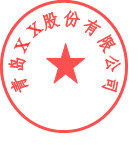 签字：XXX（需手签，不能打印或用印章代替）XXXX年 XX月XX 日注：1、《承诺书》只在企业设立和经营范围变更时填写。2、申请人为公司、非公司企业法人、非公司外商投资企业的，由法定代表人签字，设立时由拟任法定代表人签字；申请人为外国（地区）企业在中国境内从事生产经营活动的，由有权签字人签字；申请人为合伙企业、外商投资合伙企业的，由全体合伙人或委托执行事务合伙人签字；申请人为个人独资企业的，由投资人签字。变更登记时还须加盖公章，外国（地区）企业在中国境内从事生产经营活动除外。3、有限责任公司和股份有限公司的分公司、非公司企业法人分支机构由隶属企业的法定代表人签字，营业单位由隶属单位的法定代表人签字，个人独资企业分支机构由隶属企业投资人签字，合伙企业分支机构由合伙企业执行事务合伙人或委派代表签字。设立、变更登记时还须加盖隶属企业（单位）公章，外国（地区）企业在中国境内从事生产经营活动除外。附表5外商投资企业法律文件送达授权委托书授权人：    XXXXXX        _ 被授权人：    XXX           授权范围：授予XX_（被授权人名称或姓名）代表XXXXX_（授权人名称或姓名）在中国境内接受企业登记机关法律文件送达，直至解除授权为止。授权人签字或盖章： XX                          被授权人签字或盖章：XX                                         XXXX年 XX月XX 日注：1、仅限外资企业填写。2、《外商投资企业法律文件送达授权委托书》由外国（地区）投资者（授权人）与境内法律文件送达接受人（被授权人）签署。被授权人可以是外国（地区）投资者设立的在中国境内从事生产经营活动的机构、拟设立的公司（被授权人为拟设立的公司的，公司设立后委托生效）或者其他境内有关单位或个人。被授权人、被授权人地址等事项发生变更的，应当签署新的《外商投资企业法律文件送达授权委托书》及时向企业登记机关备案。青岛XX股份有限公司临时股东大会会议记录一、会议召开情况（一）会议时间：      年     月     日      时（二）会议地点：山东省青岛市XX区XX路XX号XXX会议室（三）会议召集人：公司董事会（四）会议主持人：           （五）会议记录人：           二、会议出席情况（一）股东出席情况：出席本次会议的股东共     人，所持有表决权的股份总数共        股，占股份公司有表决权股份总数的     %，符合相关法律、法规及《公司章程》的规定。（二）公司董事、监事出席情况：1.出席本次会议的董事有                                   ；2.出席本次会议的监事有                                   。三、会议主要内容（一）审议并表决各议案。与会股东代表逐项审议并表决各议案，情况如下：1.《关于变更公司经营范围的议案》议案内容：根据公司业务需要，经营范围由“     ”变更为“     ”。出席本次大会的股东代表对本议案以投票的方式进行表决，其中：同意票        股，占出席会议股东所持有效表决权股份总数的     %；反对票        股，占出席会议股东所持有效表决权股份总数的     %；弃权票        股，占出席会议股东所持有效表决权股份总数的     %，通过该议案。2.《关于增加公司注册资本的议案》议案内容：根据公司业务需要，注册资本由“     ”变更为“     ”。出席本次大会的股东代表对本议案以投票的方式进行表决，其中：同意票        股，占出席会议股东所持有效表决权股份总数的     %；反对票        股，占出席会议股东所持有效表决权股份总数的     %；弃权票        股，占出席会议股东所持有效表决权股份总数的     %，通过该议案。3.《关于修订<公司章程>的议案》出席本次大会的股东代表对本议案以投票的方式进行表决，其中：同意票        股，占出席会议股东所持有效表决权股份总数的     %；反对票        股，占出席会议股东所持有效表决权股份总数的     %；弃权票        股，占出席会议股东所持有效表决权股份总数的     %，通过该议案。4. …………（以上议案内容根据公司的实际情况填写）（二）主持人宣读股东大会决议。（三）与会股东代表、董事、会议主持人、会议记录人签署股东大会会议决议及会议记录。本次股东大会的召集和召开程序、召集人和出席会议人员的资格、表决程序和表决结果均符合《公司法》等法律法规及《公司章程》的有关规定，本次股东大会表决结果合法、有效。与会董事签字：XXX      XXX     XXX      XXX     XXX     会议主持人签字：XXX会议记录人签字：XXXXXXX年XX月XX日青岛XX股份有限公司章 程 修 正 案根据《公司法》、《公司登记管理条例》和青岛XX股份有限公司章程修改规定，经本公司股东会研究决定，对本公司章程作如下修改：第  条修改为：公司名称：               。（注：适用于名称变更）第  条修改为：公司住所：               。（注：适用于住所变更）第  条修改为：公司注册资本       万元人民币。（注：适用于注册资本变更）第  条修改为：公司经营范围：        。（注：适用于经营范围变更）第  条修改为：股东的姓名（名称）、出资方式、出资额、分期出资情况如下：（注：适用于发起人名称或姓名变更）第  条修改为：公司的营业期限为           ，自公司设立之日起计算。（注：适用于公司经营期限变更）本章程修正案是原章程不可分割的组成部份，经公司登记机关审查同意后，与原章程具有同等法律效力，公司章程以在登记机关备案的文本为准。法定代表人签字：XXX（需手签，不能打印或用印章代替）                                  XXXX年XX月XX日  青岛XX股份有限公司  董事会决议青岛XX股份有限公司第   届董事会第   次会议于    年   月   日在山东省青岛市XX区XX路XX号XXX会议室召开，会议应到董事   人，实到董事   人，符合公司章程规定的法定人数。本次会议由公司        主持。经与会董事认真审议，通过以下决议：一、免去张XX同志青岛XX股份有限公司董事长、法定代表人职务，重新选举李XX同志为青岛XX股份有限公司董事长、法定代表人。二、免去张XX同志青岛XX股份有限公司经理职务，根据董事长提名，董事会聘任李XX同志为青岛XX股份有限公司经理。上述人员符合《公司法》等有关法律法规的规定。如若不符合其规定，由董事会承担一切责任。与会全体董事签字：XX    XX   XXX   XXX   XX     XXXX年XX月XX日山东省市场主体住所（经营场所）申报承诺书1.本文书适用于各类市场主体办理设立登记、住所（经营场所）变更登记。2.企业、农民专业合作社申请设立登记时，本承诺书由拟任法定代表人（个人独资企业投资人、合伙事务执行人或代表）签署；申请变更登记时，由法定代表人（个人独资企业投资人、合伙事务执行人或代表）签署，并加盖企业或农民专业合作社公章。3.市场主体为分支机构的，由隶属企业（农民专业合作社）法定代表人（个人独资企业投资人、合伙事务执行人或委派代表）签署，隶属企业（农民专业合作社）加盖公章。4.个体工商户申请设立登记、经营场所变更登记时，由个体工商户经营者本人签字。5.本承诺书适用“一照多址”，一个市场主体有多个经营场所的，每个经营场所应分别填写该承诺书。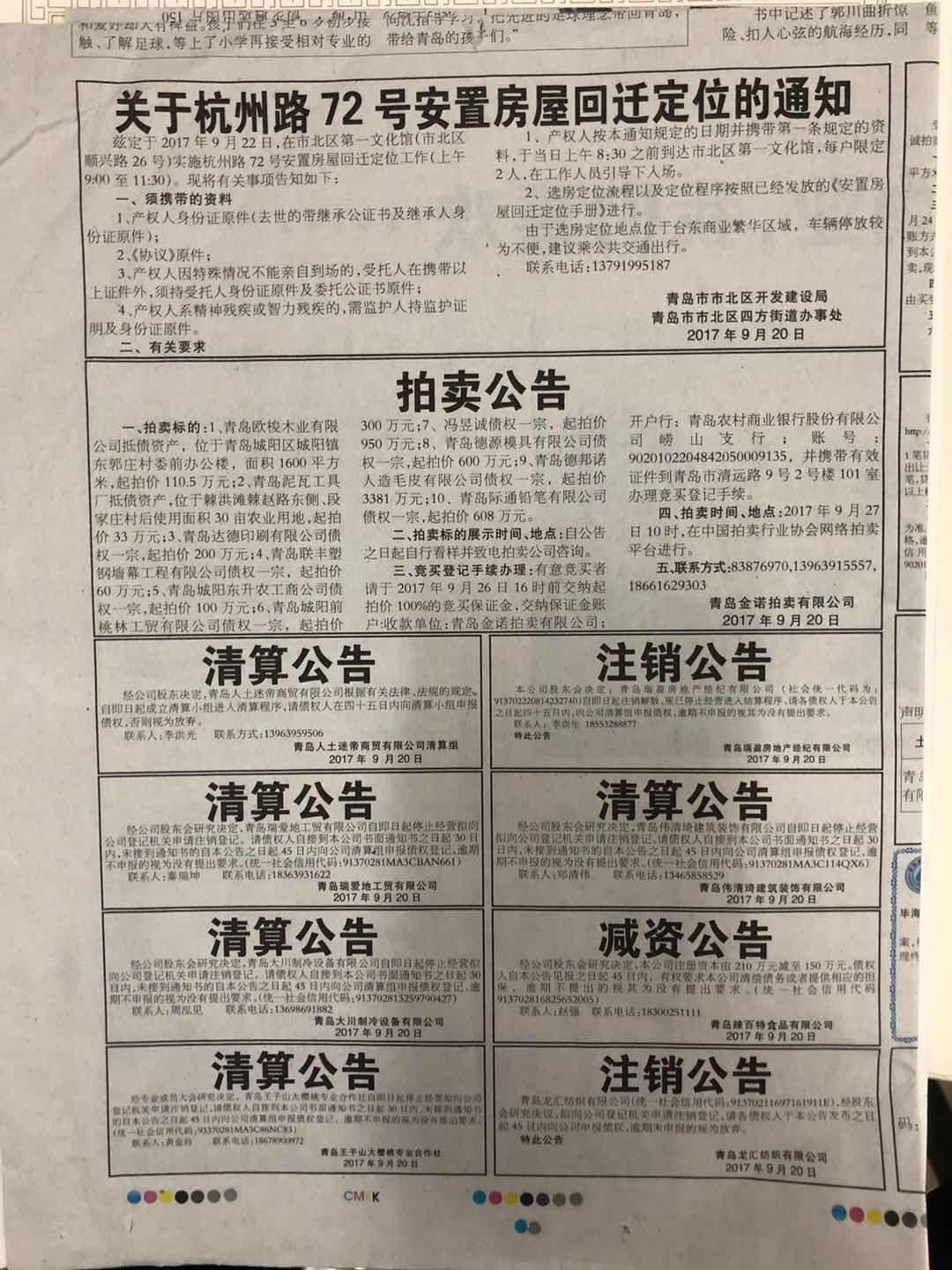 已领取纸质版营业执照的缴回营业执照正、副本。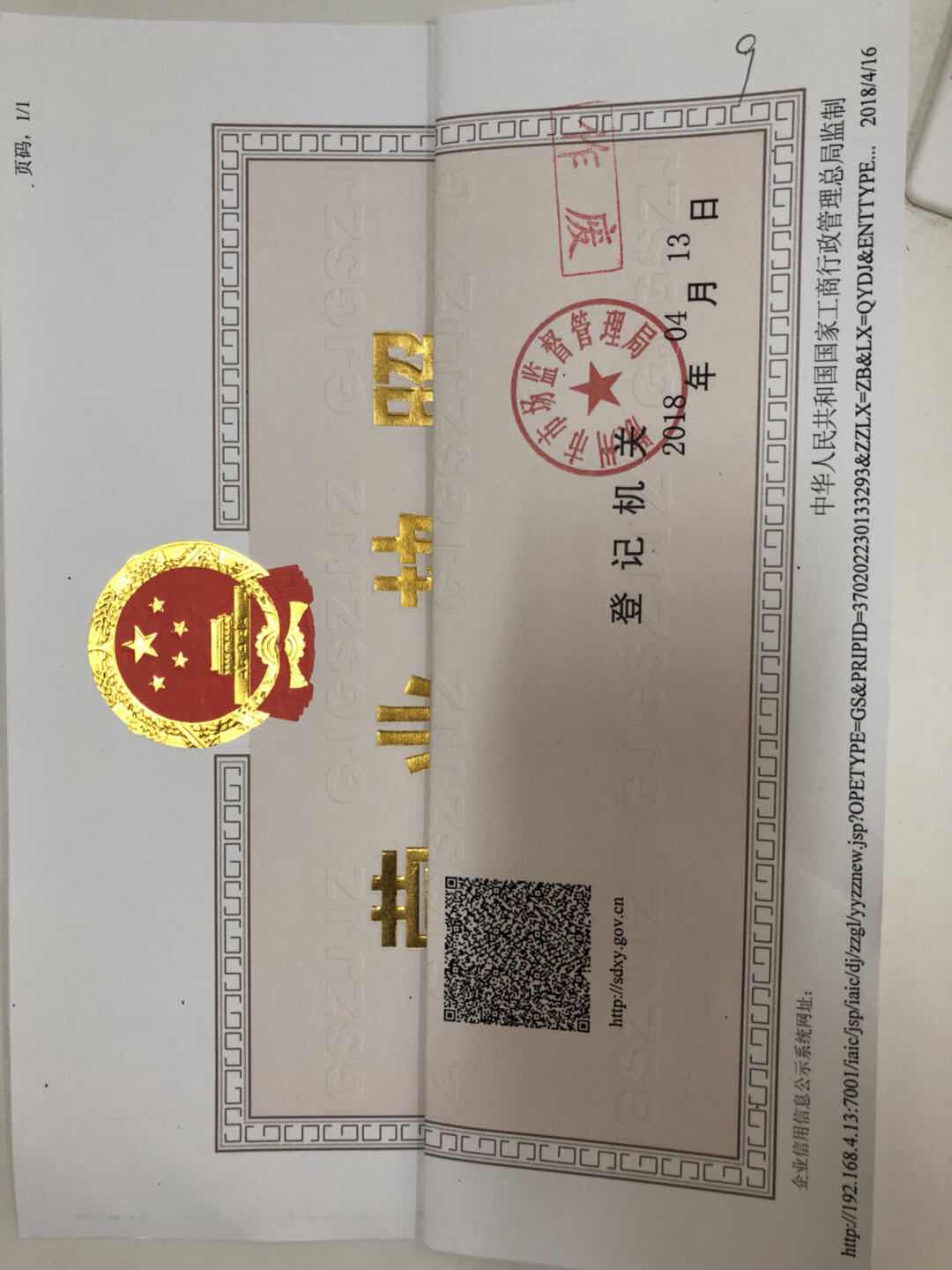 基本信息（必填项）基本信息（必填项）基本信息（必填项）基本信息（必填项）名　　称青岛XX股份有限公司(集团母公司需填写：集团名称：              集团简称：             )青岛XX股份有限公司(集团母公司需填写：集团名称：              集团简称：             )青岛XX股份有限公司(集团母公司需填写：集团名称：              集团简称：             )统一社会信用代码（设立登记不填写）XXXXXXXXXXXXXXXXXXXXXXXXXXXXXXXXXXXXXXX住　  所 山东  省（市/自治区） 青岛 市（地区/盟/自治州）  XX 县（自治县/旗/自治旗/市/区） XX 乡（民族乡/镇/街道）  XX  村（路/社区）XX号_______________________________________________________________________ 山东  省（市/自治区） 青岛 市（地区/盟/自治州）  XX 县（自治县/旗/自治旗/市/区） XX 乡（民族乡/镇/街道）  XX  村（路/社区）XX号_______________________________________________________________________ 山东  省（市/自治区） 青岛 市（地区/盟/自治州）  XX 县（自治县/旗/自治旗/市/区） XX 乡（民族乡/镇/街道）  XX  村（路/社区）XX号_______________________________________________________________________联系电话XXXXXXXXX邮政编码266000□设立（仅限设立登记填写）□设立（仅限设立登记填写）□设立（仅限设立登记填写）□设立（仅限设立登记填写） 法定代表人姓   　 名公司类型□有限责任公司      □股份有限公司 □外资有限责任公司  □外资股份有限公司注册资本              万元         （币种： □人民币     □其他            ）              万元         （币种： □人民币     □其他            ）              万元         （币种： □人民币     □其他            ）投资总额（外资公司填写）              万元（币种：          ）       折美元：           万元              万元（币种：          ）       折美元：           万元              万元（币种：          ）       折美元：           万元设立方式（股份公司填写）□发起设立□募集设立营业期限/经营期限□长期             □             年   申领执照□申领纸质执照  其中：副本     个（电子执照系统自动生成，纸质执照自行勾选）□申领纸质执照  其中：副本     个（电子执照系统自动生成，纸质执照自行勾选）□申领纸质执照  其中：副本     个（电子执照系统自动生成，纸质执照自行勾选）经营范围（根据《国民经济行业分类》、有关规定和公司章程填写）(申请人须根据企业自身情况填写《企业登记政府部门共享信息表》相关内容。)(申请人须根据企业自身情况填写《企业登记政府部门共享信息表》相关内容。)(申请人须根据企业自身情况填写《企业登记政府部门共享信息表》相关内容。) 变更（仅限变更登记填写，只填写与本次申请有关的事项） 变更（仅限变更登记填写，只填写与本次申请有关的事项） 变更（仅限变更登记填写，只填写与本次申请有关的事项） 变更（仅限变更登记填写，只填写与本次申请有关的事项） 变更（仅限变更登记填写，只填写与本次申请有关的事项） 变更（仅限变更登记填写，只填写与本次申请有关的事项） 变更（仅限变更登记填写，只填写与本次申请有关的事项） 变更（仅限变更登记填写，只填写与本次申请有关的事项） 变更（仅限变更登记填写，只填写与本次申请有关的事项） 变更（仅限变更登记填写，只填写与本次申请有关的事项） 变更（仅限变更登记填写，只填写与本次申请有关的事项）变更事项原登记内容原登记内容原登记内容原登记内容原登记内容原登记内容原登记内容变更后登记内容变更后登记内容变更后登记内容名称青岛XX股份有限公司青岛XX股份有限公司青岛XX股份有限公司青岛XX股份有限公司青岛XX股份有限公司青岛XX股份有限公司青岛XX股份有限公司青岛XXX股份有限公司青岛XXX股份有限公司青岛XXX股份有限公司住所青岛市XX区XX路XX号青岛市XX区XX路XX号青岛市XX区XX路XX号青岛市XX区XX路XX号青岛市XX区XX路XX号青岛市XX区XX路XX号青岛市XX区XX路XX号青岛市XX区XX路XX号青岛市XX区XX路XX号青岛市XX区XX路XX号法定代表人张XX张XX张XX张XX张XX张XX张XX李XX李XX李XX注册资本500万500万500万500万500万500万500万1000万1000万1000万公司类型股份有限公司（非上市）股份有限公司（非上市）股份有限公司（非上市）股份有限公司（非上市）股份有限公司（非上市）股份有限公司（非上市）股份有限公司（非上市）股份有限公司（非上市）股份有限公司（非上市）股份有限公司（非上市）经营范围批发：服装批发：服装批发：服装批发：服装批发：服装批发：服装批发：服装批发：箱包批发：箱包批发：箱包经营期限XX年XX年XX年XX年XX年XX年XX年长期长期长期股东张XX、李XX张XX、李XX张XX、李XX张XX、李XX张XX、李XX张XX、李XX张XX、李XX张XX、王XX张XX、王XX张XX、王XX注：变更事项包括名称、住所、法定代表人（姓名）、注册资本、公司类型、经营范围、营业期限/经营期限、有限责任公司股东（股东姓名或者名称）、股份有限公司发起人的姓名或者名称。申请公司名称变更，在名称中增加“集团或（集团）”字样的，应当填写集团名称、集团简称（无集团简称的可不填）注：变更事项包括名称、住所、法定代表人（姓名）、注册资本、公司类型、经营范围、营业期限/经营期限、有限责任公司股东（股东姓名或者名称）、股份有限公司发起人的姓名或者名称。申请公司名称变更，在名称中增加“集团或（集团）”字样的，应当填写集团名称、集团简称（无集团简称的可不填）注：变更事项包括名称、住所、法定代表人（姓名）、注册资本、公司类型、经营范围、营业期限/经营期限、有限责任公司股东（股东姓名或者名称）、股份有限公司发起人的姓名或者名称。申请公司名称变更，在名称中增加“集团或（集团）”字样的，应当填写集团名称、集团简称（无集团简称的可不填）注：变更事项包括名称、住所、法定代表人（姓名）、注册资本、公司类型、经营范围、营业期限/经营期限、有限责任公司股东（股东姓名或者名称）、股份有限公司发起人的姓名或者名称。申请公司名称变更，在名称中增加“集团或（集团）”字样的，应当填写集团名称、集团简称（无集团简称的可不填）注：变更事项包括名称、住所、法定代表人（姓名）、注册资本、公司类型、经营范围、营业期限/经营期限、有限责任公司股东（股东姓名或者名称）、股份有限公司发起人的姓名或者名称。申请公司名称变更，在名称中增加“集团或（集团）”字样的，应当填写集团名称、集团简称（无集团简称的可不填）注：变更事项包括名称、住所、法定代表人（姓名）、注册资本、公司类型、经营范围、营业期限/经营期限、有限责任公司股东（股东姓名或者名称）、股份有限公司发起人的姓名或者名称。申请公司名称变更，在名称中增加“集团或（集团）”字样的，应当填写集团名称、集团简称（无集团简称的可不填）注：变更事项包括名称、住所、法定代表人（姓名）、注册资本、公司类型、经营范围、营业期限/经营期限、有限责任公司股东（股东姓名或者名称）、股份有限公司发起人的姓名或者名称。申请公司名称变更，在名称中增加“集团或（集团）”字样的，应当填写集团名称、集团简称（无集团简称的可不填）注：变更事项包括名称、住所、法定代表人（姓名）、注册资本、公司类型、经营范围、营业期限/经营期限、有限责任公司股东（股东姓名或者名称）、股份有限公司发起人的姓名或者名称。申请公司名称变更，在名称中增加“集团或（集团）”字样的，应当填写集团名称、集团简称（无集团简称的可不填）注：变更事项包括名称、住所、法定代表人（姓名）、注册资本、公司类型、经营范围、营业期限/经营期限、有限责任公司股东（股东姓名或者名称）、股份有限公司发起人的姓名或者名称。申请公司名称变更，在名称中增加“集团或（集团）”字样的，应当填写集团名称、集团简称（无集团简称的可不填）注：变更事项包括名称、住所、法定代表人（姓名）、注册资本、公司类型、经营范围、营业期限/经营期限、有限责任公司股东（股东姓名或者名称）、股份有限公司发起人的姓名或者名称。申请公司名称变更，在名称中增加“集团或（集团）”字样的，应当填写集团名称、集团简称（无集团简称的可不填）注：变更事项包括名称、住所、法定代表人（姓名）、注册资本、公司类型、经营范围、营业期限/经营期限、有限责任公司股东（股东姓名或者名称）、股份有限公司发起人的姓名或者名称。申请公司名称变更，在名称中增加“集团或（集团）”字样的，应当填写集团名称、集团简称（无集团简称的可不填） □备案（仅限备案登记填写） □备案（仅限备案登记填写） □备案（仅限备案登记填写） □备案（仅限备案登记填写） □备案（仅限备案登记填写） □备案（仅限备案登记填写） □备案（仅限备案登记填写） □备案（仅限备案登记填写） □备案（仅限备案登记填写） □备案（仅限备案登记填写） □备案（仅限备案登记填写）事   项□董事         □监事        □经理         □章程       □章程修正案  □联络员                                □外国投资者法律文件送达接受人□董事         □监事        □经理         □章程       □章程修正案  □联络员                                □外国投资者法律文件送达接受人□董事         □监事        □经理         □章程       □章程修正案  □联络员                                □外国投资者法律文件送达接受人□董事         □监事        □经理         □章程       □章程修正案  □联络员                                □外国投资者法律文件送达接受人□董事         □监事        □经理         □章程       □章程修正案  □联络员                                □外国投资者法律文件送达接受人□董事         □监事        □经理         □章程       □章程修正案  □联络员                                □外国投资者法律文件送达接受人□董事         □监事        □经理         □章程       □章程修正案  □联络员                                □外国投资者法律文件送达接受人□董事         □监事        □经理         □章程       □章程修正案  □联络员                                □外国投资者法律文件送达接受人□董事         □监事        □经理         □章程       □章程修正案  □联络员                                □外国投资者法律文件送达接受人□董事         □监事        □经理         □章程       □章程修正案  □联络员                                □外国投资者法律文件送达接受人清 算 组(清算委员会)成　  员成　  员成　  员清 算 组(清算委员会)负 责 人负 责 人负 责 人联系电话联系电话联系电话指定代表/委托代理人（必填项）指定代表/委托代理人（必填项）指定代表/委托代理人（必填项）指定代表/委托代理人（必填项）指定代表/委托代理人（必填项）指定代表/委托代理人（必填项）指定代表/委托代理人（必填项）指定代表/委托代理人（必填项）指定代表/委托代理人（必填项）指定代表/委托代理人（必填项）指定代表/委托代理人（必填项）委托权限委托权限1、同意不同意□核对登记材料中的复印件并签署核对意见；2、同意不同意□修改企业自备文件的错误；3、同意不同意□修改有关表格的填写错误；4、同意不同意□领取营业执照和有关文书。1、同意不同意□核对登记材料中的复印件并签署核对意见；2、同意不同意□修改企业自备文件的错误；3、同意不同意□修改有关表格的填写错误；4、同意不同意□领取营业执照和有关文书。1、同意不同意□核对登记材料中的复印件并签署核对意见；2、同意不同意□修改企业自备文件的错误；3、同意不同意□修改有关表格的填写错误；4、同意不同意□领取营业执照和有关文书。1、同意不同意□核对登记材料中的复印件并签署核对意见；2、同意不同意□修改企业自备文件的错误；3、同意不同意□修改有关表格的填写错误；4、同意不同意□领取营业执照和有关文书。1、同意不同意□核对登记材料中的复印件并签署核对意见；2、同意不同意□修改企业自备文件的错误；3、同意不同意□修改有关表格的填写错误；4、同意不同意□领取营业执照和有关文书。1、同意不同意□核对登记材料中的复印件并签署核对意见；2、同意不同意□修改企业自备文件的错误；3、同意不同意□修改有关表格的填写错误；4、同意不同意□领取营业执照和有关文书。1、同意不同意□核对登记材料中的复印件并签署核对意见；2、同意不同意□修改企业自备文件的错误；3、同意不同意□修改有关表格的填写错误；4、同意不同意□领取营业执照和有关文书。1、同意不同意□核对登记材料中的复印件并签署核对意见；2、同意不同意□修改企业自备文件的错误；3、同意不同意□修改有关表格的填写错误；4、同意不同意□领取营业执照和有关文书。1、同意不同意□核对登记材料中的复印件并签署核对意见；2、同意不同意□修改企业自备文件的错误；3、同意不同意□修改有关表格的填写错误；4、同意不同意□领取营业执照和有关文书。固定电话固定电话XXXXXXXX 移动电话移动电话XXXXXXXXXXXXXXXXXXXXXX指定代表/委托代理人签字指定代表/委托代理人签字指定代表/委托代理人签字XXX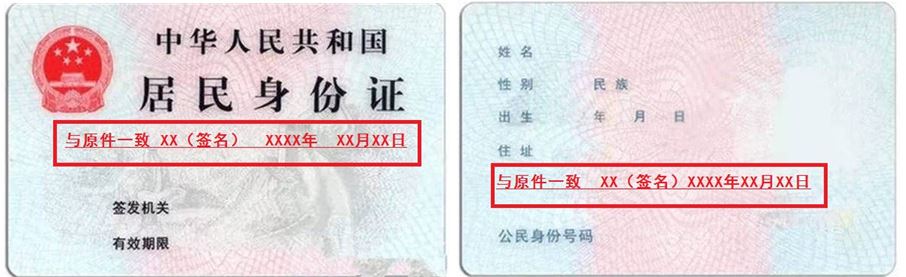 全体股东签字或盖章（仅限内资、外资有限责任公司设立登记）：董事会成员签字（仅限内资、外资股份有限公司设立登记）：全体股东签字或盖章（仅限内资、外资有限责任公司设立登记）：董事会成员签字（仅限内资、外资股份有限公司设立登记）：全体股东签字或盖章（仅限内资、外资有限责任公司设立登记）：董事会成员签字（仅限内资、外资股份有限公司设立登记）：全体股东签字或盖章（仅限内资、外资有限责任公司设立登记）：董事会成员签字（仅限内资、外资股份有限公司设立登记）：全体股东签字或盖章（仅限内资、外资有限责任公司设立登记）：董事会成员签字（仅限内资、外资股份有限公司设立登记）：全体股东签字或盖章（仅限内资、外资有限责任公司设立登记）：董事会成员签字（仅限内资、外资股份有限公司设立登记）：全体股东签字或盖章（仅限内资、外资有限责任公司设立登记）：董事会成员签字（仅限内资、外资股份有限公司设立登记）：全体股东签字或盖章（仅限内资、外资有限责任公司设立登记）：董事会成员签字（仅限内资、外资股份有限公司设立登记）：全体股东签字或盖章（仅限内资、外资有限责任公司设立登记）：董事会成员签字（仅限内资、外资股份有限公司设立登记）：全体股东签字或盖章（仅限内资、外资有限责任公司设立登记）：董事会成员签字（仅限内资、外资股份有限公司设立登记）：全体股东签字或盖章（仅限内资、外资有限责任公司设立登记）：董事会成员签字（仅限内资、外资股份有限公司设立登记）：□申请人承诺（必填项）□申请人承诺（必填项）□申请人承诺（必填项）□申请人承诺（必填项）□申请人承诺（必填项）□申请人承诺（必填项）□申请人承诺（必填项）□申请人承诺（必填项）□申请人承诺（必填项）□申请人承诺（必填项）□申请人承诺（必填项）本申请人和签字人承诺提交的材料文件和填报的信息真实有效，并承担相应的法律责任。法定代表人签字（限设立、变更及清算组备案以外的备案）：XX（ 黑色签字笔签名 ）清算组负责人签字（限清算组备案）：                                                                       公司盖章                                 XXXX 年 XX 月 XX 日本申请人和签字人承诺提交的材料文件和填报的信息真实有效，并承担相应的法律责任。法定代表人签字（限设立、变更及清算组备案以外的备案）：XX（ 黑色签字笔签名 ）清算组负责人签字（限清算组备案）：                                                                       公司盖章                                 XXXX 年 XX 月 XX 日本申请人和签字人承诺提交的材料文件和填报的信息真实有效，并承担相应的法律责任。法定代表人签字（限设立、变更及清算组备案以外的备案）：XX（ 黑色签字笔签名 ）清算组负责人签字（限清算组备案）：                                                                       公司盖章                                 XXXX 年 XX 月 XX 日本申请人和签字人承诺提交的材料文件和填报的信息真实有效，并承担相应的法律责任。法定代表人签字（限设立、变更及清算组备案以外的备案）：XX（ 黑色签字笔签名 ）清算组负责人签字（限清算组备案）：                                                                       公司盖章                                 XXXX 年 XX 月 XX 日本申请人和签字人承诺提交的材料文件和填报的信息真实有效，并承担相应的法律责任。法定代表人签字（限设立、变更及清算组备案以外的备案）：XX（ 黑色签字笔签名 ）清算组负责人签字（限清算组备案）：                                                                       公司盖章                                 XXXX 年 XX 月 XX 日本申请人和签字人承诺提交的材料文件和填报的信息真实有效，并承担相应的法律责任。法定代表人签字（限设立、变更及清算组备案以外的备案）：XX（ 黑色签字笔签名 ）清算组负责人签字（限清算组备案）：                                                                       公司盖章                                 XXXX 年 XX 月 XX 日本申请人和签字人承诺提交的材料文件和填报的信息真实有效，并承担相应的法律责任。法定代表人签字（限设立、变更及清算组备案以外的备案）：XX（ 黑色签字笔签名 ）清算组负责人签字（限清算组备案）：                                                                       公司盖章                                 XXXX 年 XX 月 XX 日本申请人和签字人承诺提交的材料文件和填报的信息真实有效，并承担相应的法律责任。法定代表人签字（限设立、变更及清算组备案以外的备案）：XX（ 黑色签字笔签名 ）清算组负责人签字（限清算组备案）：                                                                       公司盖章                                 XXXX 年 XX 月 XX 日本申请人和签字人承诺提交的材料文件和填报的信息真实有效，并承担相应的法律责任。法定代表人签字（限设立、变更及清算组备案以外的备案）：XX（ 黑色签字笔签名 ）清算组负责人签字（限清算组备案）：                                                                       公司盖章                                 XXXX 年 XX 月 XX 日本申请人和签字人承诺提交的材料文件和填报的信息真实有效，并承担相应的法律责任。法定代表人签字（限设立、变更及清算组备案以外的备案）：XX（ 黑色签字笔签名 ）清算组负责人签字（限清算组备案）：                                                                       公司盖章                                 XXXX 年 XX 月 XX 日本申请人和签字人承诺提交的材料文件和填报的信息真实有效，并承担相应的法律责任。法定代表人签字（限设立、变更及清算组备案以外的备案）：XX（ 黑色签字笔签名 ）清算组负责人签字（限清算组备案）：                                                                       公司盖章                                 XXXX 年 XX 月 XX 日姓    名XXX国别（地区）中国职    务董事长 □执行董事 经理产生方式选举身份证件类型居民身份证（护照、港澳通行证）身份证件号码XXXXXXXXXXXXX固定电话XXXXXXXX移动电话XXXXXXXXX住    所青岛市XXX电子邮箱XXXXXXXXXX@163.com（身份证件复、影印件粘贴处）（身份证件复、影印件粘贴处）（身份证件复、影印件粘贴处）（身份证件复、影印件粘贴处）拟任法定代表人签字：XX XXXX年 XX月  XX 日       拟任法定代表人签字：XX XXXX年 XX月  XX 日       拟任法定代表人签字：XX XXXX年 XX月  XX 日       拟任法定代表人签字：XX XXXX年 XX月  XX 日       股东（发起人）、外国投资者名称或姓名国别（地区）证件类型证件号码认缴出资额实缴出资额出资（认缴）时间出资方式出资比例XXXX护照TXXXXXXXXXXXX年XX月XX日货币XX%XXXXX中国营业执照TXXXXXXXXXXXX年XX月XX日货币XX%姓    名XXX固定电话XXXXXXXX移动电话XXXXXXXXXXXX电子邮箱XXXXX@XX.com身份证件类型居民身份证身份证件号码XXXXXXXXXXXXXXXXXX被授权人地址青岛市XX区XX号XX单元XX户邮政编码266000被授权人联系人XX电子邮件XXXXXXXX@163.com被授权人联系人联系电话 固定电话：XXXXXXXX 固定电话：XXXXXXXX 固定电话：XXXXXXXX被授权人联系人联系电话 移动电话: XXXXXXXXXX 移动电话: XXXXXXXXXX 移动电话: XXXXXXXXXX股东姓名或名称证件号码出资额出资方式出资时间出资比例股东姓名或名称证件号码出资额出资方式出资时间出资比例市场主体名称市场主体名称统一社会信用代码：（只需变更住所填写）住所（经营场所）信息详细地址山东省市 区（县）街道（乡、镇） 路（村、社区）号 济南、青岛、烟台企业，请选择住所（经营场所）是否在自贸试验区范围（□是□否 ）山东省市 区（县）街道（乡、镇） 路（村、社区）号 济南、青岛、烟台企业，请选择住所（经营场所）是否在自贸试验区范围（□是□否 ）山东省市 区（县）街道（乡、镇） 路（村、社区）号 济南、青岛、烟台企业，请选择住所（经营场所）是否在自贸试验区范围（□是□否 ）住所（经营场所）信息房屋权属及法定用途所有权人姓名/名称：                联系电话：身份证号（统一社会信用代码）：所有权人姓名/名称：                联系电话：身份证号（统一社会信用代码）：所有权人姓名/名称：                联系电话：身份证号（统一社会信用代码）：住所（经营场所）信息房屋权属及法定用途产权证件名称：                     证件编号：产权证件名称：                     证件编号：产权证件名称：                     证件编号：住所（经营场所）信息房屋权属及法定用途□转租□工业或商用  □住宅   □ 席位  □ 商务秘书□集中办公区   □其他□工业或商用  □住宅   □ 席位  □ 商务秘书□集中办公区   □其他本申请人作出如下承诺： 1.申请人承诺，已取得所申报住所（经营场所）的合法使用权，通过租赁或转租方式获得使用权的，承诺已签订了房屋租赁合同，并经房屋所有权人同意在本住所（经营场所）从事生产经营活动。住所（经营场所）信息表述真实无误，如真实情况与填报不符，视为提交虚假材料，承担由此引发的相关法律责任；    2.申请人承诺，该住所（经营场所）不属于非法建筑、危险建筑、被拆迁房屋等依法不能用作住所（经营场所）的房屋；    3.申请人承诺，在住所（经营场所）不从事危及国家安全、存在严重安全隐患、影响人民身体健康、对环境造成污染以及国家法律法规、国务院决定和各级地方政府明确规定不得开展的生产经营活动；4.申请人承诺，法律、法规规定应当经有关部门批准方可在该住所（经营场所）从事相关经营活动的，取得许可证或批准文件后再开展相关经营活动；5.申请人已知悉《中华人民共和国民法典》等涉及住宅改变为经营性用房（以下称：住改商）的有关规定，并承诺，如本住所（经营场所）是住改商的，已按照法律法规规定履行相关程序，获得有利害关系的业主同意；6.申请人承诺，自觉接受登记机关及相关部门的监督管理，如违反相关法律法规及政策规定将承担一切法律责任。 申请人签字/盖章：                                         年     月     日本申请人作出如下承诺： 1.申请人承诺，已取得所申报住所（经营场所）的合法使用权，通过租赁或转租方式获得使用权的，承诺已签订了房屋租赁合同，并经房屋所有权人同意在本住所（经营场所）从事生产经营活动。住所（经营场所）信息表述真实无误，如真实情况与填报不符，视为提交虚假材料，承担由此引发的相关法律责任；    2.申请人承诺，该住所（经营场所）不属于非法建筑、危险建筑、被拆迁房屋等依法不能用作住所（经营场所）的房屋；    3.申请人承诺，在住所（经营场所）不从事危及国家安全、存在严重安全隐患、影响人民身体健康、对环境造成污染以及国家法律法规、国务院决定和各级地方政府明确规定不得开展的生产经营活动；4.申请人承诺，法律、法规规定应当经有关部门批准方可在该住所（经营场所）从事相关经营活动的，取得许可证或批准文件后再开展相关经营活动；5.申请人已知悉《中华人民共和国民法典》等涉及住宅改变为经营性用房（以下称：住改商）的有关规定，并承诺，如本住所（经营场所）是住改商的，已按照法律法规规定履行相关程序，获得有利害关系的业主同意；6.申请人承诺，自觉接受登记机关及相关部门的监督管理，如违反相关法律法规及政策规定将承担一切法律责任。 申请人签字/盖章：                                         年     月     日本申请人作出如下承诺： 1.申请人承诺，已取得所申报住所（经营场所）的合法使用权，通过租赁或转租方式获得使用权的，承诺已签订了房屋租赁合同，并经房屋所有权人同意在本住所（经营场所）从事生产经营活动。住所（经营场所）信息表述真实无误，如真实情况与填报不符，视为提交虚假材料，承担由此引发的相关法律责任；    2.申请人承诺，该住所（经营场所）不属于非法建筑、危险建筑、被拆迁房屋等依法不能用作住所（经营场所）的房屋；    3.申请人承诺，在住所（经营场所）不从事危及国家安全、存在严重安全隐患、影响人民身体健康、对环境造成污染以及国家法律法规、国务院决定和各级地方政府明确规定不得开展的生产经营活动；4.申请人承诺，法律、法规规定应当经有关部门批准方可在该住所（经营场所）从事相关经营活动的，取得许可证或批准文件后再开展相关经营活动；5.申请人已知悉《中华人民共和国民法典》等涉及住宅改变为经营性用房（以下称：住改商）的有关规定，并承诺，如本住所（经营场所）是住改商的，已按照法律法规规定履行相关程序，获得有利害关系的业主同意；6.申请人承诺，自觉接受登记机关及相关部门的监督管理，如违反相关法律法规及政策规定将承担一切法律责任。 申请人签字/盖章：                                         年     月     日本申请人作出如下承诺： 1.申请人承诺，已取得所申报住所（经营场所）的合法使用权，通过租赁或转租方式获得使用权的，承诺已签订了房屋租赁合同，并经房屋所有权人同意在本住所（经营场所）从事生产经营活动。住所（经营场所）信息表述真实无误，如真实情况与填报不符，视为提交虚假材料，承担由此引发的相关法律责任；    2.申请人承诺，该住所（经营场所）不属于非法建筑、危险建筑、被拆迁房屋等依法不能用作住所（经营场所）的房屋；    3.申请人承诺，在住所（经营场所）不从事危及国家安全、存在严重安全隐患、影响人民身体健康、对环境造成污染以及国家法律法规、国务院决定和各级地方政府明确规定不得开展的生产经营活动；4.申请人承诺，法律、法规规定应当经有关部门批准方可在该住所（经营场所）从事相关经营活动的，取得许可证或批准文件后再开展相关经营活动；5.申请人已知悉《中华人民共和国民法典》等涉及住宅改变为经营性用房（以下称：住改商）的有关规定，并承诺，如本住所（经营场所）是住改商的，已按照法律法规规定履行相关程序，获得有利害关系的业主同意；6.申请人承诺，自觉接受登记机关及相关部门的监督管理，如违反相关法律法规及政策规定将承担一切法律责任。 申请人签字/盖章：                                         年     月     日本申请人作出如下承诺： 1.申请人承诺，已取得所申报住所（经营场所）的合法使用权，通过租赁或转租方式获得使用权的，承诺已签订了房屋租赁合同，并经房屋所有权人同意在本住所（经营场所）从事生产经营活动。住所（经营场所）信息表述真实无误，如真实情况与填报不符，视为提交虚假材料，承担由此引发的相关法律责任；    2.申请人承诺，该住所（经营场所）不属于非法建筑、危险建筑、被拆迁房屋等依法不能用作住所（经营场所）的房屋；    3.申请人承诺，在住所（经营场所）不从事危及国家安全、存在严重安全隐患、影响人民身体健康、对环境造成污染以及国家法律法规、国务院决定和各级地方政府明确规定不得开展的生产经营活动；4.申请人承诺，法律、法规规定应当经有关部门批准方可在该住所（经营场所）从事相关经营活动的，取得许可证或批准文件后再开展相关经营活动；5.申请人已知悉《中华人民共和国民法典》等涉及住宅改变为经营性用房（以下称：住改商）的有关规定，并承诺，如本住所（经营场所）是住改商的，已按照法律法规规定履行相关程序，获得有利害关系的业主同意；6.申请人承诺，自觉接受登记机关及相关部门的监督管理，如违反相关法律法规及政策规定将承担一切法律责任。 申请人签字/盖章：                                         年     月     日